Посоветуйте детям:- Выучить свое полное имя, фамилию, адрес и номер телефона. Если потерялся в незнакомом месте (магазине и т.п.), обратиться к сотрудникам полиции, женщинам пожилого возраста за помощью.- Избегать изолированных улиц и игровых площадок.- Сообщать членам семьи о своем месте нахождения (убедитесь, что вы знаете, где это место находится).- Никогда не разговаривать и никуда не ходить с незнакомыми людьми.- Никогда не сообщать посторонним лицам о доходах членов семьи, времени ухода на работу и прихода с работы, планируемых отпусках и продолжительных выездах, другую личную конфиденциальную информацию. - Немедленно сообщать о всех попытках расспроса и приставания. При этом стараться запомнить детали одежды, внешний вид и машину незнакомца, который пытался вступить с ребёнком в контакт.- Не позволять дотрагиваться до себя незнакомым людям.- Если незнакомец пытается силой заставить ребенка идти вместе с ним, сопротивляться (брыкаться, кусаться, царапаться, убегать, кричать), звать на помощь. Если ребенок оказался в подъезде, стараться позвонить, постучать в любую дверь. - Вырвавшись, бежать в ближайшее безопасное место: магазин, школу, полицию, банк и т.п.- Запоминать всю информацию о необычных происшествиях.- Никогда не разрешать незнакомым людям или мастерам по ремонту входить в ваш дом.- Спросить разрешение родителей, прежде чем принять любой подарок или пойти в гости, даже если такое предложение исходит от знакомых людей (в т.ч. соседей, одноклассников и т.п.).- Никогда не входить в подъезд, лифт вместе с незнакомыми мужчинами, юношами. Если незнакомец вошел в лифт следом, немедленно постараться выйти из лифта.- Если, войдя в подъезд, увидел там незнакомого мужчину, быстро выйти обратно и обратиться за помощью к взрослым, либо заходить снова только в сопровождении знакомых. - Возвратившись с улицы и прежде чем открыть дверь квартиры, посмотреть, нет ли незнакомых людей на лестничной площадке. Если есть, позвонить к соседям. Не открывая дверь, спускаться вниз и ждать, когда незнакомец уйдет, либо обратиться к знакомым с просьбой проводить до квартиры.-Если тебя преследуют, не стесняясь подойти к прохожим, внушающим доверие, и попросить защиты.- Помнить только те наставления, которые дают родители. Не реагировать на знаки внимания и приказы незнакомых людей.Данные рекомендации целесообразно сопровождать наглядными примерами.Спросите, как бы повёл себя ребёнок, если бы кто-то предложил ему конфеты, жевательную резинку, игрушку, деньги или покататься на машине.Уважаемые взрослые,если к Вам обратился за помощью ребенок или вы увидели подозрительного взрослого, проявляющего излишний интерес к детям, не проходите мимо, задержите его или сообщите о нём в территориальный орган внутренних дел.Муниципальное бюджетное дошкольное образовательное учреждение«Детский сад комбинированного вида № 8 «Белоснежка»Рекомендации взрослым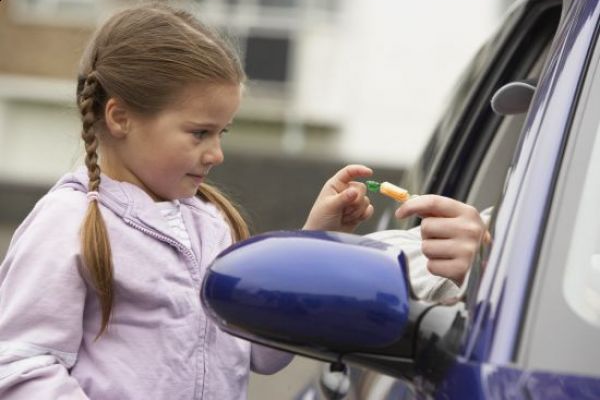 г. Мегионгород МегионПредупредите детей, как вести себя с теми, кто пытается их завлечьМаленьких детей часто вводят в заблуждение уловки, которые используют похитители. Помогите ребенку справиться с соблазном, рассказав ему о следующем:- Не все взрослые хорошие. Во многих случаях потенциальный похититель производит впечатление «хорошего дяди». Они часто выглядят добрыми и завоевывают доверие ребенка, чтобы потом навредить ему. - Никогда не следует подходить к незнакомым машинам и садиться в них. Похититель может попытаться завлечь ребенка в машину, пообещав, что внутри много игрушек, сластей и подарков. - Объясните детям, что хорошие взрослые не станут просить малыша указать дорогу, найти потерявшуюся собачку или помочь донести сумку. Если взрослым действительно требуется помощь, они просят о ней других взрослых, а не детей. Если же такое случилось, ребенку следует, не отвечая, убежать и позвать на помощь. - Иногда похититель звонит ребенку или заходит за ним в школу, спортивное учреждение и говорит, что родители заболели или с ними случилось несчастье и они попросили его отвезти малыша домой. Перечислите всех тех, кто действительно может забирать ребенка домой после школы, тренировки. В некоторых семьях придумывают особый пароль или фразу, и пока взрослый не произнесет ее, дети не согласятся ехать с ним домой. - Злоумышленники часто прогуливаются возле мест, где собираются дети, таких как детские площадки, парки, туалеты и игровые площадки для детей в крупных магазинах. Детям следует остерегаться незнакомцев, которые пытаются завязать с ними дружбу в таких местах.Что делать, если ребенка схватили  или преследуютЧтобы приучить ребенка сохранять хладнокровие, если кто-то к нему пристает, можно специально смоделировать несколько подобных ситуаций.- Если к ребенку приближается незнакомая машина, он должен резко развернуться и побежать в другую сторону. Машина не сможет быстро изменить направление движения и продолжить преследовать ребенка. - Если ребенок чувствует, что его преследуют, необходимо быстро идти к взрослым (или в места скопления людей — магазины, рестораны, заправки) и просить о помощи. - Если незнакомец пытается схватить ребенка, нужно пытаться вырваться и убежать, кусаться, брыкаться и щипаться, делать все возможное, чтобы поднять как можно больше шума, кричать, что этот человек не его папа. Похитители меньше всего любят шум, привлекающий внимание окружающих. - Если кто-либо пытался преследовать или схватить ребенка, ему необходимо сразу же рассказать об этом родителям или взрослому, которому он доверяет.Личная безопасность ребенка  С раннего возраста детей нужно приучать к мысли, что их тело — это их личная собственность, и никто не имеет права их трогать или бить. Они должны понимать, что за избиение ребенка взрослого могут осудить и наказать. Это поможет им осознать, что они имеют право сказать «нет» и противостоят тому, кто попытается схватить или завлечь их.  Если ребенок чувствует себя некомфортно в чьем-то присутствии или кто-то пытается навредить ему, малыш должен немедленно рассказать обо всем родителям, которые всегда встанут на его защиту. Дети должны знать, что нельзя иметь секреты от родителей и что другие взрослые не вправе просить их сохранить что-либо в секрете от вас.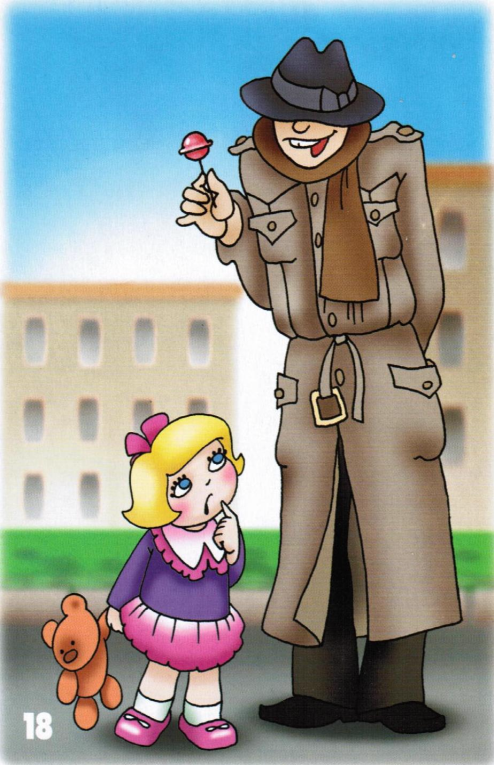 Предупредительные меры безопасности для членов семьиПонимание членами семьи требований личной безопасности является основой любых предупредительных мер. Подчеркивайте важность мер безопасности для всех членов семьи. Развивайте взаимную заботу о безопасности друг друга, чтобы все члены семьи были привлечены к выполнению мер безопасности.Объясните всем членам семьи порядок действий в чрезвычайных ситуациях, что кому делать, куда и к кому обращаться за помощью.Всегда знайте, где находятся члены вашей семьи. Старайтесь приучить их к тому, чтобы они сообщали о своих перемещениях.Договоритесь с членами семьи о кодовом слове, дающем понять, что вы говорите под принуждением посторонних лиц.Сообщайте друг другу в семье о частых звонках по якобы неправильным номерам или безответных звонках.Рассказывайте друг другу в семье о подозрительном поведении каких-либо лиц, угрозах, поступивших в ваш адрес и т.п. Это поможет членам семьи заблаговременно принять необходимые меры предосторожности,  а также поможет сотрудникам полиции в случае совершения нападения на вас.Специальные рекомендации для детейВ зависимости от возраста, зрелости, места жительства и занятий детей родители должны научить их соблюдать меры личной безопасности.Посоветуйте детям:Выучить свое полное имя, фамилию, адрес и номер телефона. Если потерялся в незнакомом месте (магазине и т.п.), обратиться к сотрудникам полиции, женщинам пожилого возраста за помощью.Избегать изолированных улиц и игровых площадок.Передвигаться и играть в группах.Сообщать членам семьи о своем месте нахождения (убедитесь, что вы знаете, где это место находится).Никогда не разговаривать и никуда не ходить с незнакомыми людьми.Никогда не сообщать посторонним лицам о доходах членов семьи, времени ухода на работу и прихода с работы, планируемых отпусках и продолжительных выездах, другую личную конфиденциальную информацию. Немедленно сообщать о всех попытках расспроса и приставания. При этом стараться запомнить детали одежды, внешний вид и машину незнакомца, который пытался вступить с ребёнком в контакт.Не позволять дотрагиваться до себя незнакомым людям.Если незнакомец пытается силой заставить ребенка идти вместе с ним, сопротивляться (брыкаться, кусаться, царапаться, убегать, кричать), звать на помощь. Если ребенок оказался в подъезде, стараться позвонить, постучать в любую дверь. Вырвавшись, бежать в ближайшее безопасное место: магазин, школу, полицию, банк и т.п.Запоминать всю информацию о необычных происшествиях.Никогда не разрешать незнакомым людям или мастерам по ремонту входить в ваш дом.Спросить разрешение родителей, прежде чем принять любой подарок или пойти в гости, даже если такое предложение исходит от знакомых людей (в т.ч. соседей, одноклассников и т.п.).Никогда не входить в подъезд, лифт вместе с незнакомыми мужчинами, юношами. Если незнакомец вошел в лифт следом, немедленно постараться выйти из лифта.Если, войдя в подъезд, увидел там незнакомого мужчину, быстро выйти обратно и обратиться за помощью к взрослым, либо заходить снова только в сопровождении знакомых.Возвратившись с улицы и прежде чем открыть дверь квартиры, посмотреть, нет ли незнакомых людей на лестничной площадке. Если есть, позвонить к соседям. Не открывая дверь, спускаться вниз и ждать, когда незнакомец уйдет, либо обратиться к знакомым с просьбой проводить до квартиры.Если тебя преследуют, не стесняясь подойти к прохожим, внушающим доверие, и попросить защиты.В общественном транспорте садиться ближе к водителю и в случае опасности обратиться к нему за помощью.Помнить только те наставления, которые дают родители. Не реагировать на знаки внимания и приказы незнакомых людей.Данные рекомендации целесообразно сопровождать наглядными примерами.Спросите, как бы повёл себя ребёнок, если бы кто-то предложил ему конфеты, жевательную резинку, игрушку, деньги или покататься на машине.Уважаемые взрослые, если к Вам обратился за помощью ребенок или вы увидели подозрительного мужчину, проявляющего излишний интерес к детям, задержите его или сообщите о нём в территориальный орган внутренних дел.Рекомендации родителямНе оставляйте маленьких детей одних дома, в машине, на улице, в многолюдных, или, наоборот, безлюдных местах.Сопровождайте детей в школу и домой. Если это невозможно, договоритесь с другими родителями об очередности встреч, и всегда узнавайте, кому сегодня Вы доверили забрать своего ребенка.Попросите администрацию школы отпускать детей только с известными им членами семьи или специально уполномоченными на то лицами.Предупредите детей, чтобы они не покидали школу с незнакомыми людьми.Не покупайте детям вещи с вышитыми на них именами детей, значки и другие предметы с указанием имени ребенка.Не позволяйте детям ездить на такси или в общественном транспорте без сопровождения.Не разрешайте детям «голосовать» на дороге.Учите детей пользоваться телефоном. Они должны знать, кому и куда следует звонить с просьбой о помощи.Объясните ребенку, что посторонним является любой взрослый, которого он не знает, даже если он будет говорить, что знает ребенка или его родителей.Познакомьте детей с местом нахождения местного отделения полиции.Научите детей действиям в различных экстремальных ситуациях (пожар, затопление, проблемы с электропроводкой, газоснабжением, телефоном, попытки проникновения в квартиру и т.п.).Если ребёнок вовремя не возвратился домой, сразу звоните в полицию лучше ложная тревога, чем трагедия.Если ребёнок подвергся сексуальному насилиюВерьте ему безоговорочно - дети редко придумывают подобные случаи.Успокойте ребёнка, скажите ему, что он совсем не виноват (самое страшное, когда дети переносят всю вину в случившемся на себя!);Убедите ребёнка, что Вы защитите его от насильника;Если ребёнку трудно описать случившееся словами, пусть он возьмёт куклу или игрушку и с их помощью покажет, что произошло;Немедленно вызывайте полицию, «Скорую  помощь» и заявляйте о случившемся.Меры безопасности по месту жительстваУкрепите дверь квартиры, оборудуйте ее «глазком», цепочкой, задвижкой. Желательно дверь сделать открывающейся наружу.Договоритесь с соседями и обейте все двери на вашем этаже одинаковым материалом, вставьте перекрёстные «глазки». Вход в подъезд, лестница, лифт и лестничная площадка должны быть хорошо освещены. Добивайтесь этого в соответствующих эксплуатационных службах.Если квартира расположена на первом или последнем этажах дома, следует оборудовать окна и двери балкона металлическими сетками или решетками.Проверяйте входную дверь и окна на наличие дефектов в их конструкции.По возможности установите надежные противопожарные сигнализации и сигнализации от проникновения посторонних лиц.Перед выходом из квартиры обязательно посмотрите в дверной глазок. Всегда закрывайте входную дверь на ключ, даже если выходите на несколько минут.Уходя из квартиры не оставляйте открытыми окна и балконы, закрывайте их на задвижки.Когда уходите из дома, выключайте либо приглушайте телефон, находящийся у входной двери (можно накрыть его чем-нибудь, включить радио и т.п.). Если вы уходите из дома в вечернее время, оставьте зажженным свет в одной из комнат и включите радио, создавая видимость присутствия.Если вы даете какое-либо объявление, не указывайте время, когда вас можно застать дома.Держите ключи от машины и дома раздельно, и всегда контролируйте их наличие.Не оставляйте ключи от квартиры в почтовом ящике, под притолокой или ковриком.Не оставляйте в дверях записок - это привлекает внимание посторонних.Если потеряли ключи - немедленно смените замки.Если есть основания полагать, что ключи от замков могли быть подделаны, замените замки.Сделайте незаметную, известную только вам, маркировку наиболее ценных вещей.Знайте и имейте на видном месте номера телефонов ближайшего отделения полиции, участкового, соседей, а также тех, кто может прийти к вам на помощь.При входе в неосвещенный подъезд, можно имитировать, что Вы не один, приготовьтесь к защите от возможного нападения.Не рекомендуется входить в лифт с подозрительным лицом, а если попутчик уже вошел в лифт, контролируйте его поведение, повернувшись к нему лицом.Подходя к квартире, держите ключи наготове, чтобы войти без промедления.Перед открыванием входной двери в квартиру проверьте возможное нахождение посторонних лиц на ближайших лестничных пролетах, за лифтом, других укромных местах.Если вас провожают домой, попросите провожающего подождать, пока вы не войдете в квартиру.В случае появления подозрительных лиц на Вашей лестнице сообщите в полицию. Если вы обнаружили взлом либо вскрытие входной двери квартиры, кражу вещей, ничего не трогая, немедленно обратитесь в отделение полиции по месту жительства.Если вы, подойдя к своей квартире, заметили, что дверь открыта, не спешите войти внутрь, зайдите к соседям и оттуда позвоните в полицию. При попытке постороннего лица открыть дверь квартиры ключом или взломать ее, необходимо блокировать дверь предметами, затрудняющими ее открывание.По телефону сообщить о попытке проникновения в ближайшее отделение полиции и приготовиться к самозащите подручными средствами (кипяток, длинный нож, лыжные палки и т.п.). При отсутствии телефона или его отключении попытайтесь привлечь внимание окружающих: позвать на помощь из окна, стучать по трубам отопления или водопровода, выбросить в окно заметные предметы и т.п.При внезапном отключении в квартире электроэнергии, не следует без предварительной проверки выходить на лестничную площадку. Не исключено, что свет отключен злоумышленником, с целью выманить Вас из квартиры.Не открывайте дверь, если «глазок» закрыт с другой стороны, если на площадке никого не видно.Выходя из квартиры, чтобы помочь незнакомым людям, убедитесь в отсутствии опасности внезапного нападения, закрывайте за собой дверь, чтобы исключить возможность постороннего проникновения. Если вы живете один, то не следует распространяться об этом в кругу малознакомых людей, договариваться о встрече с неизвестными лицами у себя дома. Будьте осторожны с незнакомыми людьми. Не позволяйте им входить в Вашу квартиру под каким-либо предлогом (в том числе под видом сотрудников полиции, если нет ордера). Предложите прийти позже, позвонить Вам по телефону, оставить корреспонденцию в почтовом ящике или сообщите, что сами зайдете получить её на почте и т.п.Контролируйте реакцию непрошеного гостя на отказ открыть дверь, прийти попозже и т.п. Если человек нервничает или неоправданно настойчив - это верный признак опасности. Дальнейший разговор с ним ведите стоя у стены, а не у двери, во избежание поражения из огнестрельного оружия. В случае запланированных доставок различных грузов, корреспонденции, ремонтных работ и т.п., проверяйте личности прибывших людей по документам, удостоверяющих личность. При необходимости свяжитесь с организацией, которую они представляют.Объясните членам семьи элементарные правила допуска в квартиру посторонних лиц, что должны отвечать дети по телефону, когда взрослые отсутствуют в квартире и т.п. Ваши близкие должны знать, где записаны телефоны, по которым необходимо звонить с просьбой о помощи.Старайтесь не ссориться и поддерживать дружеские отношения с соседями. По крайней мере, хотя бы знайте их в лицо. Договоритесь с ними о взаимопомощи, взаимном контроле над ситуацией возле квартиры, сигналах об опасности. Обменяйтесь своими телефонами и телефонами служб экстренной помощи. Если вы собираетесь на некоторое время уехать, попросите соседей регулярно забирать корреспонденцию из вашего почтового ящика. Ключи от квартиры соседям желательно не оставлять.Подготовьте необходимые предметы для действий в условиях чрезвычайных ситуаций (аптечка, фонарик и т.п.).Разработайте порядок эвакуации и действий в условиях различных чрезвычайных ситуаций.При наличии приходящей прислуги, репетиторов и других посторонних лицПринимайте их на работу только по рекомендациям хорошо известных вам людей. Проверяйте их прошлое. Проинструктируйте их по мерам безопасности, установленным в вашей семье. Ограничьте их доступ к личной конфиденциальной информации.Старайтесь контролировать их действия в период нахождения в квартире.